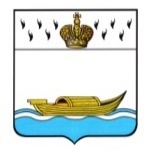 АДМИНИСТРАЦИЯВышневолоцкого городского округаПостановлениеот 18.09.2020                                                                                                   № 332г. Вышний ВолочекО проведении общественных обсуждений В соответствии с Федеральным законом от 06.10.2003 № 131-ФЗ «Об общих принципах организации местного самоуправления в Российской Федерации», Градостроительным кодексом Российской Федерации, решением Вышневолоцкой городской Думы от 28.03.2018 № 94 «О Положении о проведении общественных обсуждений или публичных слушаний по вопросам градостроительной деятельности, проектам правил благоустройства на территории муниципального образования «Город Вышний Волочек», Уставом Вышневолоцкого городского округа Тверской области, Администрация Вышневолоцкого городского округа постановляет:1. Провести общественные обсуждения по изменению вида разрешенного использования земельных участков:- с кадастровым номером 69:39:0120411:4, расположенного по адресу: Тверская область, Вышневолоцкий городской округ, город Вышний Волочек, улица Карла Маркса, з/у 45 (приложение 1);- с кадастровым номером 69:06:0160501:546, расположенного по адресу: Тверская область, Вышневолоцкий городской округ, пос. Трудовой, в 132 м на юго-восток от д. №24 (приложение 2);- с кадастровым номером 69:06:0231101:132, расположенного по адресу: Тверская область, Вышневолоцкий городской округ, д. Иванково, в 140 м на северо-запад от д. №2 (приложение 3).2. Провести общественные обсуждения по рассмотрению документации по планировке территории муниципального образования Вышневолоцкий городской округ Тверской области:- Проект межевания территории по ул. Ломоносова (четная сторона) от ул. Большая Садовая до ул. Урицкого в г. Вышний Волочек, Вышневолоцкий городской округ, Тверская область (Приложение 4);- Проект межевания территории по ул. Гагарина от ж.д. №29 до ж.д. №51 (нечетная сторона) в г. Вышний Волочек, Вышневолоцкий городской округ, Тверская область (Приложение 5);- Проект межевания части территории кадастрового квартала 69:39:0080301 в г. Вышний Волочек, Вышневолоцкий городской округ, Тверская область (Приложение 6);- Проект межевания территории по ул. Ломоносова (нечетная сторона) от ул. Большая Садовая до ул. Урицкого в г. Вышний Волочек, Вышневолоцкий городской округ, Тверская область (Приложение 7);- Проект межевания территории для размещения объекта «Многоквартирный жилой дом» по адресу: Тверская область, Вышневолоцкий городской округ, город Вышний Волочек, в 14 м на северо-восток от дома №3 по наб. Олега Матвеева (Приложение 8);- Проект межевания территории для размещения объекта «Гараж» по адресу: Тверская область, Вышневолоцкий городской округ, город Вышний Волочек, в 15 м на запад от дома №52-60 по Казанскому проспекту (Приложение 9).3. После проведения общественных обсуждений представить Главе Вышневолоцкого городского округа проект постановления об утверждении документации по планировке территории муниципального образования Вышневолоцкий городской округ Тверской области с протоколом общественных обсуждений и заключением об их результатах.4. Назначить организатором общественных обсуждений комиссию по подготовке проекта правил землепользования и застройки муниципального образования Вышневолоцкий городской округ Тверской области. 5. Общественные обсуждения провести в срок с 28.09.2020 до 28.10.2020.6. Предложения по рассматриваемым вопросам направлять в комиссию по подготовке проекта правил землепользования и застройки муниципального образования Вышневолоцкий городской округ Тверской области по адресу: Тверская область, Вышневолоцкий городской округ, город Вышний Волочек, Казанский проспект, д. 17, каб. 200 и на официальный сайт муниципального образования Вышневолоцкий городской округ Тверской области www.v-volok.ru в информационно-телекоммуникационной сети «Интернет».7. Опубликовать настоящее постановление в газете «Вышневолоцкая правда», разместить на официальном сайте муниципального образования Вышневолоцкий городской округ Тверской области в информационно-телекоммуникационной сети «Интернет».8. Контроль за исполнением настоящего постановления оставляю за собой.Глава Вышневолоцкого городского округа                                       Н.П. РощинаАДМИНИСТРАЦИЯВышневолоцкого городского округаРаспоряжение________2020                                                                                             № _____О предоставлении разрешения на условно разрешенный видиспользования земельного участкаВ соответствии с п.2 ст. 7 Земельного кодекса Российской Федерации,                ст. 39 Градостроительного кодекса Российской Федерации, с Правилами землепользования и застройки муниципального образования  «Город Вышний Волочек», утвержденными решением Вышневолоцкой городской Думы от 25.12.2013 № 82 «Об утверждении Правил землепользования и застройки муниципального образования  «Город Вышний Волочек», на основании заключения о результатах общественных обсуждений от _______2020, рассмотрев заявление Дмитриева А.В. и Смирнова Д.Н.:Предоставить разрешение на условно разрешенный вид использования - «Магазины», для земельного участка из земель населенных пунктов, в территориальной зоне – «Зона застройки малоэтажными жилыми домами», площадью 624 кв.м., с кадастровым номером 69:39:0120411:4, расположенного по адресу: РФ, Тверская область, Вышневолоцкий городской округ, г. Вышний Волочек, Карла Маркса, з/у 45.Глава Вышневолоцкого городского округа                                     Н.П. РощинаАДМИНИСТРАЦИЯВышневолоцкого городского округаРаспоряжение________2020                                                                                              № _____О предоставлении разрешения на условно разрешенный видиспользования земельного участкаВ соответствии с п.2 ст. 7 Земельного кодекса Российской Федерации,                ст. 39 Градостроительного кодекса Российской Федерации, с Правилами землепользования и застройки Терелесовского сельского поселения Вышневолоцкого района Тверской области, утвержденными решением Совета депутатов Терелесовского сельского поселения от 25.12.2014 № 40 «Об утверждении Правил землепользования и застройки Терелесовского сельского поселения Вышневолоцкого района Тверской области», на основании заключения о результатах общественных обсуждений от ________2020, рассмотрев заявление ЗАО «Русские Башни»:Предоставить разрешение на условно разрешенный вид использования - «Связь», для земельного участка из земель населенных пунктов, в территориальной зоне – «Зона застройки преимущественно индивидуальными жилыми домами до 3-х этажей,  многоквартирными секционными домами до 4-х этажей, с приусадебными участками», площадью 16 кв.м., с кадастровым номером 69:06:0160501:546, расположенного по адресу: РФ, Тверская область, Вышневолоцкий городской округ, пос. Трудовой, в 132 м на юго-восток от д. №24.Глава Вышневолоцкого городского округа                                        Н.П. РощинаАДМИНИСТРАЦИЯВышневолоцкого городского округаРаспоряжение________2020                                                                                              № _____О предоставлении разрешения на условно разрешенный видиспользования земельного участкаВ соответствии с п.2 ст. 7 Земельного кодекса Российской Федерации,                ст. 39 Градостроительного кодекса Российской Федерации, с Правилами землепользования и застройки Холохоленского сельского поселения Вышневолоцкого района Тверской области, утвержденными Решением Совета депутатов Холохоленского сельского поселения от 25.12.2014 № 54 «Об утверждении Правил землепользования и застройки Холохоленского сельского поселения Вышневолоцкого района Тверской области», на основании заключения о результатах общественных обсуждений от _______2020, рассмотрев заявление ЗАО «Русские Башни»:Предоставить разрешение на условно разрешенный вид использования - «Связь», для земельного участка из земель населенных пунктов, в территориальной зоне – «Зона застройки преимущественно индивидуальными жилыми домами до 3-х этажей, многоквартирными секционными домами до 4-х этажей, с приусадебными участками», площадью 16 кв.м., с кадастровым номером 69:06:0231101:132, расположенного по адресу: Тверская область, Вышневолоцкий городской округ, д. Иванково, в 140 м на северо-запад от д. №2.Глава Вышневолоцкого городского округа                                       Н.П. РощинаАДМИНИСТРАЦИЯВышневолоцкого городского округаПостановление________2020                                                                                                 № _____Об утверждении документации по планировке территории муниципального образования Вышневолоцкий городской округТверской областиВ соответствии с Федеральным законом от 06.10.2003 № 131-ФЗ «Об общих принципах организации местного самоуправления в Российской Федерации», ст. 45, 46 Градостроительного кодекса Российской Федерации, Администрация Вышневолоцкого городского округа постановляет:1. Утвердить «Проект межевания территории по ул. Ломоносова (четная сторона) от ул. Большая Садовая до ул. Урицкого в г. Вышний Волочек, Вышневолоцкий городской округ, Тверская область».    2. Настоящее постановление подлежит официальному опубликованию в газете «Вышневолоцкая правда» и размещению на официальном сайте муниципального образования Вышневолоцкий городской округ Тверской области в информационно-телекоммуникационной сети Интернет.Глава Вышневолоцкого городского округа                                        Н.П. РощинаАДМИНИСТРАЦИЯВышневолоцкого городского округаПостановление________2020                                                                                              № _____Об утверждении документации по планировке территории муниципального образования Вышневолоцкий городской округТверской областиВ соответствии с Федеральным законом от 06.10.2003 № 131-ФЗ «Об общих принципах организации местного самоуправления в Российской Федерации», ст. 45, 46 Градостроительного кодекса Российской Федерации, Администрация Вышневолоцкого городского округа постановляет:1. Утвердить «Проект межевания территории по ул. Гагарина от ж.д. №29 до ж.д. №51 (нечетная сторона) в г. Вышний Волочек, Вышневолоцкий городской округ, Тверская область».    2. Настоящее постановление подлежит официальному опубликованию в газете «Вышневолоцкая правда» и размещению на официальном сайте муниципального образования Вышневолоцкий городской округ Тверской области в информационно-телекоммуникационной сети Интернет.Глава Вышневолоцкого городского округа                                     Н.П. РощинаАДМИНИСТРАЦИЯВышневолоцкого городского округаПостановление________2020                                                                                            № _____Об утверждении документации по планировке территории муниципального образования Вышневолоцкий городской округТверской областиВ соответствии с Федеральным законом от 06.10.2003 № 131-ФЗ «Об общих принципах организации местного самоуправления в Российской Федерации», ст. 45, 46 Градостроительного кодекса Российской Федерации, Администрация Вышневолоцкого городского округа постановляет:1. Утвердить «Проект межевания части территории кадастрового квартала 69:39:0080301 в г. Вышний Волочек, Вышневолоцкий городской округ, Тверская область».    2. Настоящее постановление подлежит официальному опубликованию в газете «Вышневолоцкая правда» и размещению на официальном сайте муниципального образования Вышневолоцкий городской округ Тверской области в информационно-телекоммуникационной сети Интернет.Глава Вышневолоцкого городского округа                                       Н.П. РощинаАДМИНИСТРАЦИЯВышневолоцкого городского округаПостановление________2020                                                                                             № _____Об утверждении документации по планировке территории муниципального образования Вышневолоцкий городской округТверской областиВ соответствии с Федеральным законом от 06.10.2003 № 131-ФЗ «Об общих принципах организации местного самоуправления в Российской Федерации», ст. 45, 46 Градостроительного кодекса Российской Федерации, Администрация Вышневолоцкого городского округа постановляет:1. Утвердить «Проект межевания территории по ул. Ломоносова (нечетная сторона) от ул. Большая Садовая до ул. Урицкого в г. Вышний Волочек, Вышневолоцкий городской округ, Тверская область».    2. Настоящее постановление подлежит официальному опубликованию в газете «Вышневолоцкая правда» и размещению на официальном сайте муниципального образования Вышневолоцкий городской округ Тверской области в информационно-телекоммуникационной сети Интернет.Глава Вышневолоцкого городского округа                                       Н.П. РощинаАДМИНИСТРАЦИЯВышневолоцкого городского округаПостановление________2020                                                                                              № _____Об утверждении документации по планировке территории муниципального образования Вышневолоцкий городской округТверской областиВ соответствии с Федеральным законом от 06.10.2003 № 131-ФЗ «Об общих принципах организации местного самоуправления в Российской Федерации», ст. 45, 46 Градостроительного кодекса Российской Федерации, Администрация Вышневолоцкого городского округа постановляет:1. Утвердить «Проект межевания территории для размещения объекта «Многоквартирный жилой дом» по адресу: Тверская область, Вышневолоцкий городской округ, город Вышний Волочек, в 14 м на северо-восток от дома №3 по наб. Олега Матвеева».2. Настоящее постановление подлежит официальному опубликованию в газете «Вышневолоцкая правда» и размещению на официальном сайте муниципального образования Вышневолоцкий городской округ Тверской области в информационно-телекоммуникационной сети Интернет.Глава Вышневолоцкого городского округа                                       Н.П. РощинаАДМИНИСТРАЦИЯВышневолоцкого городского округаПостановление________2020                                                                                               № _____Об утверждении документации по планировке территории муниципального образования Вышневолоцкий городской округТверской областиВ соответствии с Федеральным законом от 06.10.2003 № 131-ФЗ «Об общих принципах организации местного самоуправления в Российской Федерации», ст. 45, 46 Градостроительного кодекса Российской Федерации, Администрация Вышневолоцкого городского округа постановляет:1. Утвердить «Проект межевания территории для размещения объекта «Гараж» по адресу: Тверская область, Вышневолоцкий городской округ, город Вышний Волочек, в 15 м на запад от дома №52-60 по Казанскому проспекту».    2. Настоящее постановление подлежит официальному опубликованию в газете «Вышневолоцкая правда» и размещению на официальном сайте муниципального образования Вышневолоцкий городской округ Тверской области в информационно-телекоммуникационной сети Интернет.Глава Вышневолоцкого городского округа                                          Н.П. РощинаПриложение 1ПроектПриложение 2ПроектПриложение 3ПроектПриложение 4ПроектПриложение 5ПроектПриложение 6ПроектПриложение 7ПроектПриложение 8ПроектПриложение 9Проект